ЗаключениеКонтрольно-счётной палаты Дубровского районана отчет об исполнении бюджета Рековичского сельского поселения Дубровского муниципального района Брянской областиза 9 месяцев 2023 годаДубровка 2023г.1. Общие положения.Заключение Контрольно-счетной палаты Дубровского района на отчет об исполнении бюджета за 9 месяцев 2023 года (далее – Заключение Контрольно-счетной палаты) подготовлено в соответствии со статьей 264.2 Бюджетного кодекса Российской Федерации, Положением о Контрольно-счётной палате Дубровского района, Стандартом внешнего муниципального финансового контроля 102 «Проведение оперативного контроля за ходом исполнения  решений о бюджете муниципального образования «Дубровский район» на текущий финансовый год и плановый период», пунктом 1.2.7 плана работ Контрольно-счётной палаты Дубровского района на 2023 год.Заключение Контрольно-счетной палаты оформлено по результатам оперативного анализа и контроля за организацией исполнения бюджета в 2023 году, отчетности об исполнении бюджета за 9 месяцев 2023 года. Отчет об исполнении бюджета за 9 месяцев 2023 года утвержден постановлением Рековичской сельской администрации от 10.10.2023 № 28 и представлен в Контрольно-счетную палату Дубровского района 11 октября 2023 года, что соответствует сроку представления ежеквартальной отчетности, установленному решением Рековичского сельского Совета народных депутатов от 15.12.2022 года № 125 «О бюджете Рековичского сельского поселения Дубровского муниципального района Брянской области на 2023 год и на плановый период 2024 и 2025 годов».Показатели бюджета на 2023 год первоначально утверждены решением Рековичского сельского Совета народных депутатов  15.12.2022 года № 125 «О бюджете Рековичского сельского поселения Дубровского муниципального района Брянской области на 2023 год и плановый период 2024 и 2025 годов», по доходам в объеме 2 312,6 тыс. рублей, по расходам – 2 312,6 тыс. рублей, сбалансированным. В течение отчетного периода в решение 2 раза вносились изменения (№130 от 27.01.2023г., №138 от 27.06.2023г.) объем дефицита изменялся один раз. С учетом изменений бюджет на 2023 год утвержден по доходам в объеме 2 628,6 тыс. рублей, по расходам в объеме 2 730,4 тыс. рублей, дефицит бюджета утвержден в сумме 101,8 тыс. рублей.Анализ исполнения доходов бюджета	Доходная часть бюджета за 9 месяцев 2023 года исполнена в сумме 1 844,0 тыс. рублей, или на 70,2% к утвержденным годовым назначениям. По сравнению с соответствующим периодом 2022 года доходная часть бюджета снизилась на 114,0 тыс. рублей или на 29,8 процентов. Поступление налоговых и неналоговых доходов снизилось на 217,7 тыс. рублей, или на 31,4 процента. В структуре доходов бюджета удельный вес собственных доходов составил 87,7 процентов. На долю безвозмездных поступлений приходится 12,3 процента. Основным налогом, сформировавшим доходную часть бюджета за 9 месяцев 2023 года, является налог от сдачи в аренду земли.Сведения о поступлении доходов за 9 месяцев 2023 года приведены в таблице (тыс. руб)                                                                                                                     2.1 Налоговые доходыНа долю поступивших налоговых доходов в структуре собственных доходов бюджета приходится 37,2 процента. В абсолютном выражении поступления в бюджет составили 601,1 тыс. рублей или 64,8% годовых плановых назначений. К уровню соответствующего периода 2022 года поступление налоговых доходов снизилось на 171,1 тыс. рублей или 28,5 процента. Налог на доходы физических лиц поступил в бюджет в сумме 73,7 тыс. рублей, годовые плановые назначения исполнены на 46,6 %, доля поступившего налога в собственных доходах составляет 4,6 процента. По сравнению с соответствующим периодом 2022 года, доходы снизились на 31,6% или на 34,1 тыс. рублей.Единый сельскохозяйственный налог поступил в бюджет в сумме 196,0 тыс. рублей или 89,1% годовых плановых назначений, доля налога в налоговых доходах составляет 12,1 процента. По сравнению с соответствующим периодом 2022 года, доходы снизились на 10,5% или на 23,1 тыс. рублей.Налог на имущество физических лиц поступил в бюджет в сумме 4,9 тыс. рублей, или 12,9% годовых плановых назначений, доля налога в налоговых доходах составляет 0,3 процента. По сравнению с соответствующим периодом 2022 года, доходы снизились на 65,0 % или на 9,1 тыс. рублей.Земельный налог поступил в бюджет в сумме 326,5 тыс. рублей или 63,8% годовых плановых назначений, доля поступившего налога в собственных доходах составляет 20,2 процента. По сравнению с соответствующим периодом 2022 года, доходы снизились на 24,3% или на 104,8 тыс. рублей.2.2 Неналоговые доходы                 На долю неналоговых доходов в структуре собственных доходов бюджета приходится 62,8 процента.  В абсолютном выражении поступления в бюджет составили 1 015,7 тыс. рублей или 71,0 % годовых плановых назначений. Наибольший удельный вес по группе неналоговых доходов занимают доходы от сдачи в аренду земли. Поступление данного налога в бюджет сложилось в сумме 685,8 тыс. рублей, или 100,1% плановых назначений. Доля налога в собственных доходах составляет 42,4 процента. По сравнению с соответствующим периодом 2022 года, доходы снизились на 33,3% или на 342,8 тыс. рублей.          Доходы от продажи земельных участков поступили в бюджет в сумме 300,0 тыс. рублей, годовые плановые назначения исполнены на 42,9 %, доля налога в собственных доходах составляет 18,6 процентов.Доходы от сдачи в аренду имущества поступили в бюджет в сумме 33,7 тыс. рублей, годовые плановые назначения исполнены на 75,0%, доля налога в неналоговых доходах составляет 3,2 процента.2.3 Безвозмездные поступления          За 9 месяцев 2023 года кассовое исполнение безвозмездных поступлений составило 227,2 тыс. рублей, или 83,9% утвержденных годовых назначений. По сравнению с аналогичным периодом 2022 года, общий объем безвозмездных поступлений увеличился на 103,7 тыс. рублей, или в 1,8 раза. Дотация на выравнивание бюджетной обеспеченности за отчетный период поступила в сумме 51,0 тыс. рублей, или 77,3 % утвержденных плановых назначений. Объем дотаций к аналогичному периоду 2022 года увеличился в 1,5 раза.Дотация на сбалансированность бюджета за отчетный период поступила в сумме 60,0 тыс. рублей, или 100,0 % утвержденных плановых назначений. Субвенции за отчетный период поступили в сумме 86,2 тыс. рублей, что составило 75,0% утвержденных плановых назначений. По сравнению с аналогичным периодом 2022 года общий объем безвозмездных поступлений увеличился в 1,1 раза.Межбюджетные трансферты за отчетный период поступили в сумме 30,0 тыс. рублей или 100% годовых плановых назначений. По сравнению с аналогичным периодом 2022 года, общий объем безвозмездных поступлений увеличился в 2 раза.Таким образом, по итогам исполнения бюджета за 9 месяцев 2023 года отмечено выполнение плановых назначений по доходам от сдачи в аренду земли, наряду с этим, низкое исполнения плановых показателей по налогу на имущество физических лиц. Администрирование налоговых, неналоговых доходов за 9 месяцев 2023 года осуществляла Рековичская сельская администрация. Администрирование безвозмездных поступлений осуществлял 1 администратор доходов орган муниципальной власти Дубровского района – (900) Финансовое управление администрации Дубровского района.Анализ исполнения расходов бюджетаРасходная часть бюджета за 9 месяцев 2023 года исполнена в сумме 1 740,9 тыс. рублей, или на 63,8% к утвержденным годовым назначениям. По сравнению с аналогичным периодом 2022 года расходная часть бюджета увеличилась на 46,4 тыс. рублей или на 2,7 процента.   3.1. Анализ исполнения расходов по разделам и подразделам бюджетной классификации расходов бюджетов Исполнение расходов бюджета за 9 месяцев 2023 года осуществлялось по 8 разделам бюджетной классификации. Наибольший удельный вес в общем объеме расходов составили расходы по разделу: 01 «Общегосударственные вопросы» 1 307,8 тыс. рублей.Сведения о расходах за 9 месяцев 2023 года представлены в таблице                                                                                                                      (тыс. руб.)                                                                                      Анализ исполнения расходов бюджета по разделам классификации расходов в отчетном периоде показал следующее:          Раздел 01 «Общегосударственные вопросы» расходы в отчетном периоде исполнены в сумме 1 307,8 тыс. рублей, или на 70,6% к утвержденной годовой бюджетной росписи. Доля расходов по разделу в общей структуре расходов бюджета составляет 75,1 процента. По сравнению с аналогичным периодом 2022 года расходы увеличились на 80,8 тыс. рублей, или на 6,6 процента.          Раздел 02 «Национальная оборона» расходы бюджета по разделу сложились в сумме 80,0 тыс. рублей, или 69,6 % к объему расходов, предусмотренных уточненной бюджетной росписью на 2023 год. Доля расходов по разделу в общей структуре расходов бюджета составила 4,6 процента. По сравнению с аналогичным периодом 2022 года расходы возросли на 11,5 тыс. рублей, или на 16,8 процента.  Структура раздела представлена одним подразделом - 02 03 «Мобилизационная и вневойсковая подготовка».Раздел 03 «Национальная безопасность и правоохранительная деятельность» расходы утверждены в сумме 10,7 тыс. рублей, по данному разделу расходы бюджета не производились. Расходы представлены подразделом 03 10 «Обеспечение пожарной безопасности». Расходы направляются на опашку территории, которые запланированы на октябрь месяц 2023 года.Раздел 05 Жилищно-коммунальное хозяйство» расходы бюджета сложились в сумме 214,4 тыс. рублей, или 37,4 % к утвержденному объему расходов, предусмотренных уточненной бюджетной росписью на 2023год. Доля расходов по разделу в общей структуре расходов бюджета составила 12,3 процента. По сравнению с аналогичным периодом 2022 года расходы снизились на 14,8 тыс. рублей, или на 6,5 процента.   Расходы представлены подразделом 05 03 «Благоустройство». Раздел 07 «Образование» расходы утверждены в сумме 3,0 тыс. рублей, по данному разделу расходы бюджета составили 3,0 тыс. рублей или 100,0%, предусмотренных уточненной бюджетной росписью. Доля расходов по разделу в общей структуре расходов бюджета составила 0,2 процента. Раздел представлен одним подразделом 07 07 «Молодежная политика».  Раздел 08 «Культура, кинематография» расходы утверждены в сумме 15,0 тыс. рублей. по данному разделу расходы бюджета составили 15,0 тыс. рублей или 100,0%, предусмотренных уточненной бюджетной росписью. Доля расходов по разделу в общей структуре расходов бюджета составила 0,9 процента. Структура расходов раздела представлена одним подразделом 08 01 «Культура».По разделу 10 «Социальная политика» расходы утверждены в сумме 149,7 тыс. рублей, по данному разделу расходы бюджета составили110,7 тыс. рублей или 73,9%, предусмотренных уточненной бюджетной росписью. Доля расходов по разделу в общей структуре расходов бюджета составила 6,4 процента. Расходы представлены одним подразделом 1001 «Пенсионное обеспечение» доплата к муниципальным пенсиям.Раздел 11 «Физическая культура и спорт» расходы утверждены в сумме 10,0 тыс. рублей, по данному разделу расходы бюджета составили 10,0 тыс. рублей ил 100,0%, предусмотренных уточненной бюджетной росписью. Доля расходов по разделу в общей структуре расходов бюджета составила 0,6 процента. Структура раздела представлена одним подразделом – 11 02 «Массовый спорт». Таким образом высокий уровень исполнение расходной части бюджета приходятся на 3 направления: 07 «Образование» - 100,0%;08 «Культура и кинематография» - 100,0%;11 «Физическая культура» - 100,0 %;          Низкий уровень исполнения расходной части бюджета приходится на раздел «Жилищно-коммунальное хозяйство» 37,4%:Полное отсутствие исполнения по разделу 03 «Национальная безопасность и правоохранительная деятельность» 0,0 процента.4. Реализация муниципальной программыМуниципальная программа «Реализация отдельных полномочий Рековичского сельского поселения Дубровского муниципального района Брянской области на 2023 год и на плановый период 2024 и 2025 годов» утверждена постановлением  Рековичской сельской администрации 15.12.2022 года № 46 с  объемом финансирования на 2023 год в сумме  2307,6 тыс. рублей, в том числе 2192,7 тыс. рублей - средства местного бюджета, 114,9 тыс. рублей - средства областного бюджета.                 В течение отчетного периода в постановление 2 раза вносились изменения (27.01.2023 года № 2, 27.06.2023г. № 18). С учетом изменений общий объем расходов на 2023 год утвержден в сумме 2 725,4 тыс. рублей, в том числе 2 610,5 тыс. рублей- средства местного бюджета, 114,9 тыс. рублей- средства областного бюджета.	За 9 месяцев 2023 года расходы бюджета по муниципальной программе исполнены в сумме 1 740,9 тыс. рублей, что составляет 63,9% утвержденных плановых назначений.Расходы по муниципальной программе представлены в таблице                                                                                                                         тыс. рублей      Рост параметров программы к первоначально утвержденным значениям составил 19,1 % и увеличился на 408,8 тыс. рублей.         Непрограммная деятельность представлена резервным фондом в сумме 5,0 тыс. рублей.   Расходы в отчетном периоде не производились.Ответственным исполнителем муниципальной программы «Реализация отдельных полномочий Рековичского сельского поселения Дубровского муниципального района Брянской области на 2023 год и на плановый период 2024 и 2025 годов» является Рековичская сельская администрация.Дефицит (профицит) бюджета и источники внутреннего финансирования дефицита бюджетаПервоначально бюджет на 2023 год по доходам и расходам  утвержден сбалансированным, В  отчетном периоде внесены  изменения, дефицит бюджета утвержден в сумме 101,8 тыс. рублей. В состав источников внутреннего финансирования дефицита  бюджета включены остатки средств на счетах по учету средств бюджета.5. ВыводыК внешней проверке представлена отчетность об исполнении бюджета Рековичского сельского поселения Дубровского муниципального района Брянской области. Состав отчета об исполнении бюджета поселения сформирован в соответствии с Инструкцией о порядке составления и предоставления годовой, квартальной и месячной отчетности об исполнении бюджетов бюджетной системы Российской Федерации, утвержденной приказом Минфина России от 28.12.2010 №191н.ПредложенияНаправить заключение Контрольно-счетной палаты Дубровского района на отчет об исполнении бюджета Рековичского сельского поселения Дубровского муниципального района Брянской области за 9 месяцев 2023 года председателю Рековичского сельского Совета народных депутатов с предложениями: главному администратору доходов бюджета проанализировать прогнозируемый годовой объем администрируемых доходов бюджета в целях их корректировки, если такие имеются;главному распорядителю средств бюджета принять меры по своевременному исполнению мероприятий муниципальных программ в целях достижения запланированных результатов и показателей.Председатель контрольно-счётной палатыДубровского района                         					       О.В. РомакинаНаименованиеИсполнено  9 месяцев 2022 г.Уточнено на 2023г.Исполнено  9 месяцев 2023 г.% исполнения%исполнения2023/2022123456Доходы бюджета всего, в т.ч1 958,02 628,61 844,070,294,2Налоговые и неналоговые доходы, в т.ч:1 834,52 357,71 616,868,688,1налоговые доходы772,2928,0601,164,877,8налог на доходы физических лиц107,8158,073,746,668,4единый сельскохозяйственный налог219,1220,0196,089,189,5налог на имущество физических лиц14,038,04,912,935,0Земельный налог431,3512,0326,563,875,7неналоговые доходы: в т.ч.1 062,31 429,71 015,771,095,6от сдачи в аренду земли1 028,6684,8685,8100,166,7от реализации земли-700,0300,042,9-от сдачи в аренду имущества33,744,929,966,688,7Безвозмездные поступления:123,5270,9227,283,9в 1,8 разаДотации: в т.ч.33,0126,0111,088,1в 3,4 разана сбалансированность бюджета-60,060,0100,0-на выравнивание бюджетной обеспеченности33,066,051,077,3в 1,5 разаСубвенции: в т.ч.75,5114,986,275,0в 1,1 разана осуществление воинского учета75,5114,986,275,0в 1,1 разаМежбюджетные трансферты 15,030,030,0100,0в 2 разаНаименование разделовклассификациирасходовРЗИсполнено9 месяцев 2022г.Уточненона 2023г.Исполнено9 месяцев 2023г.% исполнения%исполнения2023/20221234567Общегосударственные вопросы011 227,01 853,71 307,870,6106,6Национальная оборона0268,5114,980,069,6116,8Пожарная безопасность03-10,7---Жилищно-коммунальноехозяйство05229,2573,4214,437,493,5Образование073,03,03,0100,0100,0Культура0815,015,015,0100,0100,0Социальная политика10141,8149,7110,773,978,1Физическая культура и спорт1110,010,010,0100,0100,0Итого:1 694,52 730,41 740,963,8102,7Наименование мероприятийУтверждено 2023г.Уточнено 2023г.Исполнено за 9 мес. 2023г. % исполненияМуниципальная  программа «Реализация отдельных полномочий Рековичского сельского поселения Дубровского муниципального района Брянской области» на 2023 - 2025 годов», в т.ч.2 307,62 725,41 740,963,9средства областного бюджета, в т.ч.114,9114,980,069,6Обеспечение мобилизационной подготовки114,9114,980,069,6средства местного бюджета2192,72 610,51 660,963,6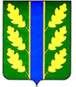 